St  Olav  31.12.2012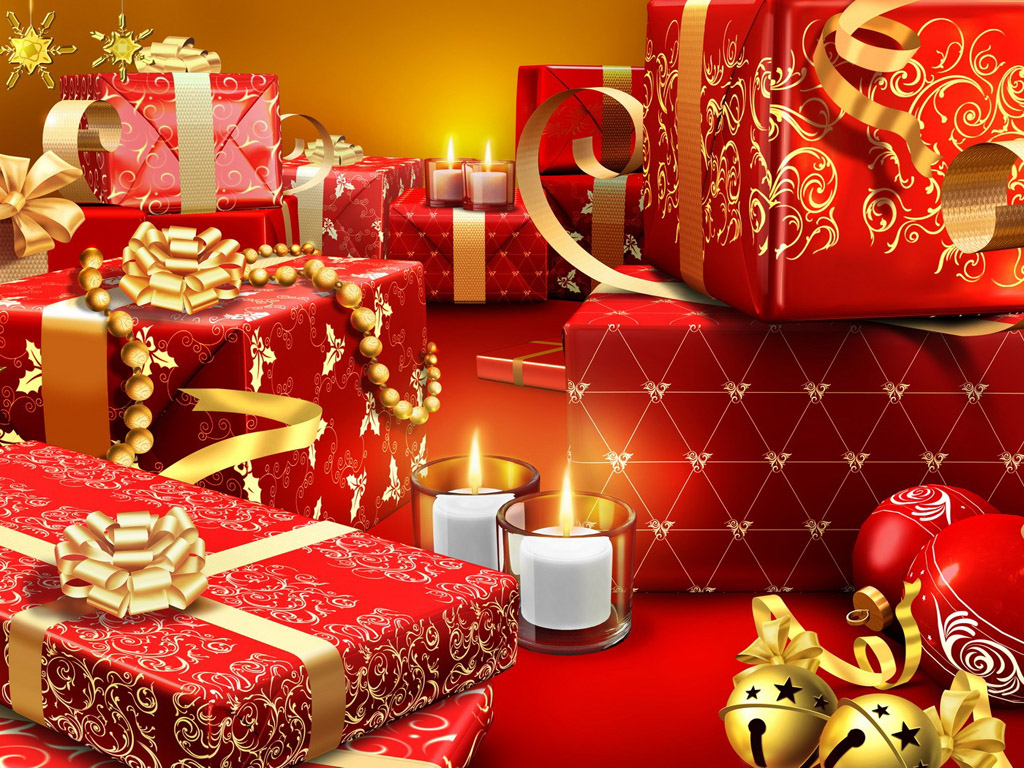 Отель St.Olav с радостью приглашает раствориться в шуме и блескесамой волшебной ночи года!!!  Давайте проведём её вместе!!! Встречаемся 31.12.12 в 21.00 в банкетном зале отеля St Olav!!!В программeСамый модный и креативный Ди Джей Таллинна MaксМилованов с ведущими вечера Александром Озборном иЮрием Медведевым в новогодней программе 2013 . Веселые конкурсы и праздничные шарады, шутки , призы и подаркиот настоящего Деда Мороза, умопомрачительное веселье доутра под музыкальные шедевры прошлых лет.Традиционная речь президента России г-на Путина ивстреча Нового Года  по московскому времени под бой курантовКремля . Поздравление президента Эстонии г-на Ильвеса.Специальный гость вечера - группа ОльгаклешъАвторская праздничная кухня от шеф-повара  Лады Завизион